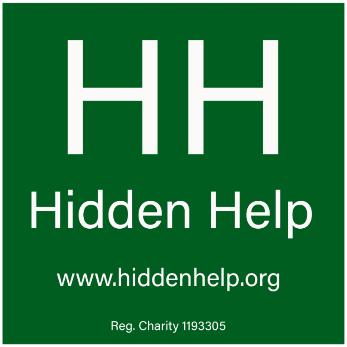 Warehouse HelperRole: Warehouse Helper (can be combined with other HH roles eg driver, vintage shop helper)Location: the warehouse in Bissoe Time commitment: at least 1 morning/afternoon a week as requiredKey Tasks & Responsibilities:Check donations prior to storage in the warehouseStore donations in the warehouse once identified as suitable Prepare deliveries ready to go to HH customers Keep the warehouse neat and tidyKeep an ongoing inventory of goods in and out Be aware of stock levels and notify HH team when items are in short supplyMaintain client confidentiality and be discreet at all timesBe an ambassador for HH at all times, remembering you represent the charitySkills & Experience:Ability to get on with people – as HH works as a teamDiscretion and understanding – as HH supports really vulnerable people Initiative and common sense – as you may be on your own for some tasksA good level of fitness - as some of the items are heavy/bulkyOther Essentials:2 referencesA standard DBS – if you support HH clients only (arranged by HH)Training & Support Provided:Safeguarding & 3 yearly refreshersAccess to HH designated safeguarding officersShadowing and on the job trainingFirst Aid TrainingThank you for your interest in Hidden Help. If you think you might like to pursue this role, please contact wendy@hiddenhelp.org or complete an application form.